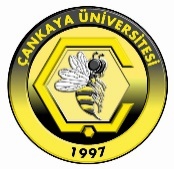 ÇANKAYA UNIVERSITY      Graduate School of Natural and Applied Sciences Ph.D. Thesis Proposal Defense FormMeeting Date……/…../20….Meeting TimeThesis TitleASSESSMENT RESULTThe thesis proposal report and future studies planned for the next term are evaluated. According to our university’s Rules and Regulations Governing Graduate Studies Article 40, assessment result is ACCEPT / REJECT / MODIFY by UNANIMITY / MAJORITY.Title, Name and SurnameAffiliationSignatureSupervisorMemberMember